                                                     My favorite bandMy favorite band is Coldplay. I have been το their concerts 4 times.Τhey were amazing!!They have composed the song ‘PARADISE’.  I think they are the best! I also think I am their best fan. I have my own website. Every day I upload  his concerts and his pictures on my website.My best friend always wants me to take her to their concert. She likes Coldplay, too. But nobody likes Coldplay as much as me.!!!!!!!! By Aristotelis (2_ΘΕΣΙΟ)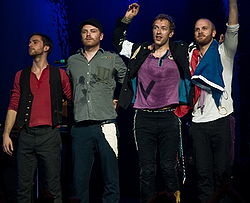 